PROJEKTI IZ FIZIKE IN EKOLOGIJEIzbirni predmet za 7., 8. in 9. razred OŠJa, že vem – glede na to, da je v naslovu izbirnega predmeta omenjena beseda »fizika«, prijav za ta predmet ne bo. No, nič strahu – sedmošolci, izvrstno priložnost imate, da spoznate na lažji in zanimivejši način, enkrat na teden, da fizika v resnici ni nikakršen bav-bav. Osmošolci in devetošolci pa imate v tem izbirnem predmetu priložnost, da utrdite in izpopolnite znanje fizike na mičkeno bolj prijeten in lahkoten način kot pri »strogem« pouku fizike.No, zdaj pa dovolj nakladanja – preidimo k bistvu. Kaj bomo delali pri tem izbirnem predmetu? Predvsem bomo vedrili in oblačili pri poskusih in pod milim nebom. Tisto »vedrili in oblačili« sem mislila povsem dobesedno – ogromno se bomo pogovarjali o vremenu, opazovali bomo, kakšni oblaki se raztezajo po našem nebu, od kod prihajajo tisti nevihtni, kakšne oblike so, kdaj bo zagotovo dež in kdaj ga ne bo. O problemih globalnega segrevanja ste verjetno že slišali in o učinkih tople grede tudi – zdaj se bomo lotili raziskovanja tega neprijetnega in nezaželenega pojava. Temperaturo zraka boste morali meriti tudi ponoči – krasen izgovor, da naslednji dan ne znate za odlično pri matematiki, saj ste na račun znanosti žrtvovali kos vašega spanca (no ja, hecam se). Tudi sušenje perila lahko postane objekt znanstvenega raziskovanja – vaše mame bodo navdušene!Vsega, kar bomo počeli pri tem predmetu,  vam sicer ne bom razkrila, ampak vam zagotavljam, da bo zanimivo!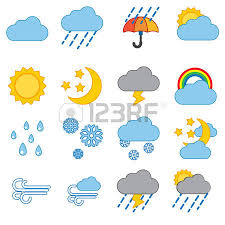 